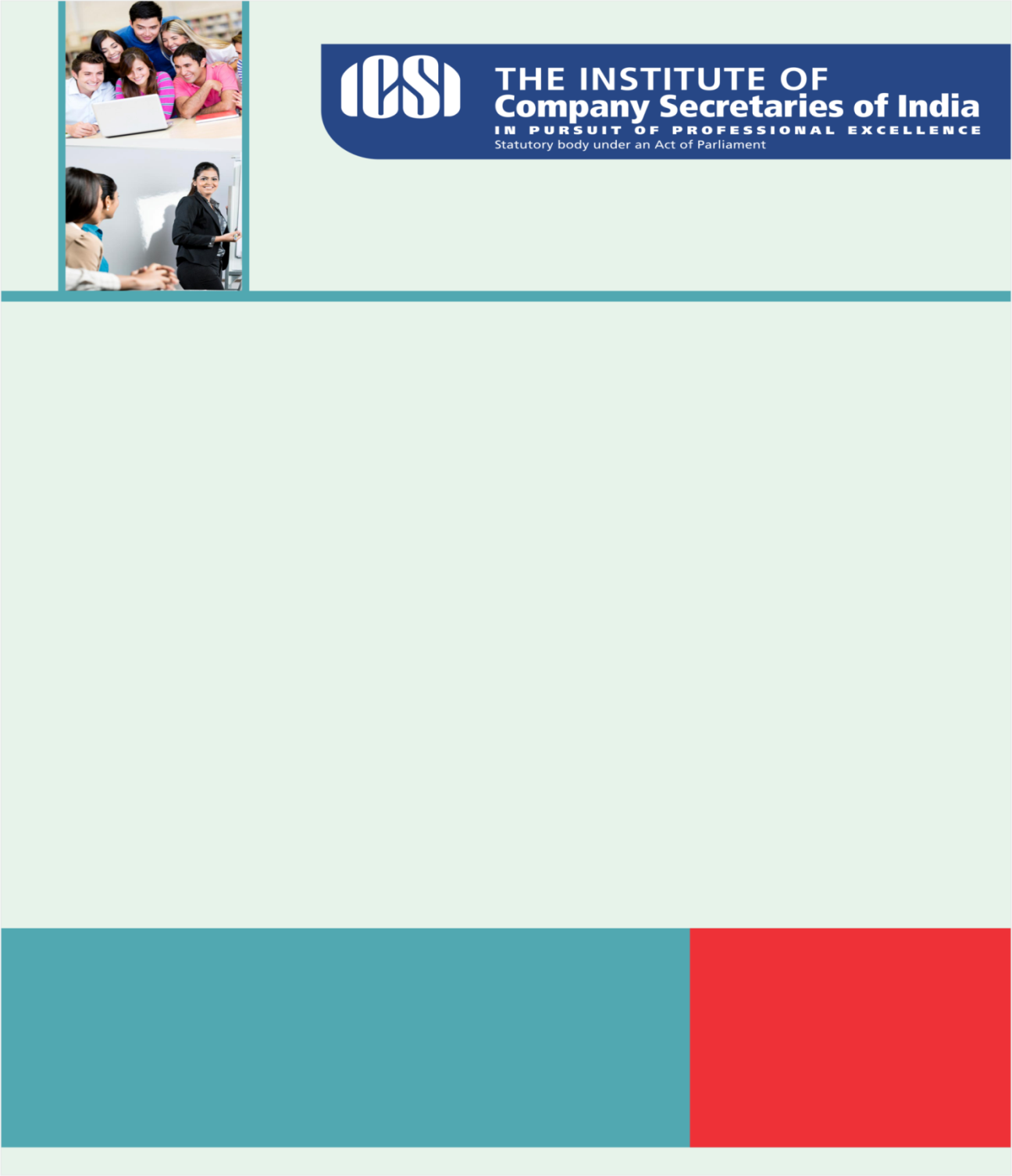 Knowledge Appraise Adoption of United Nations Fundamental Principles of Official Statistics Web Portal to Curb Corruption and Exploitation of Contractual Workers by Contractors Regulatory UpdatesMCA: Sub-section (1) of section 458 of the companies Act(18 of 2013)FAQ to limit the PDF file size while affixing the DSCForms AOC-4_CFS, AOC-4_XBRL, INC-22, INC-27, MR-2 were recently updated on MCA21 Company Forms page. Stakeholders are requested to check the latest version before filingJava Setting for MCA PortalSEBI:  Investment Policy, Liquid Assets for the purpose of Calculation of Net Worth of a Clearing Corporation and Transfer of Profits Amendment to Circular No. CIR/CFD/DIL3/18/2015 dated December 31, 2015 - It has now been decided that the certification as provided in Para 7 of the Circular dated December 31, 2015 may also be provided by an independent peer reviewed practicing Company Secretary. TRAI: Consultation Paper on Interconnection framework for Broadcasting TV Services distributed through Addressable SystemsRBI: Foreign Exchange Management (Deposit) Regulations, 2016RBI releases “Draft Guidelines for ‘on tap’ Licensing of Universal Banks in the Private Sector”ICSI NewsSeries of Webinars on Indirect TaxesMessage by President, ICSI for International Corporate Governance DayNational Seminar on Companies Act, 2013: National Company Law Tribunal and National Company Law Appellate Tribunal at Ahmedabad on May 7, 2016Peer Reviewers’ Training Programmes at Gurgaon on 07.05.2016PHD Chamber's Seminar on "Is the Corporate Sector Overregulated?", 7 May 2016, New DelhiLegal Term“Certiorari”A writ by which records of proceeding are removed from inferior courts toHigh Court and to quash decision that goes beyond its jurisdiction.Market Indices (at 14:14 PM) 
Kindly send your feedback/suggestions regarding CS updates at csupdate@icsi.eduFor Previous CS UPDATE(S) visit :  http://www.icsi.edu/Member/CSUpdate.aspxIf you are not receiving the CS update, kindly update your e-mail id with Institute’s database by logging on ICSI website.  SENSEX25,216 (-16.30)NIFTY 7,731 (-3.55)GOLD (MCX) (Rs/10g.) 30,060 (163)USD/INR66.58(0.03)